Pumpe-Düse-System  Im Vergleich zur Verteilereinspritzpumpe hat der Dieselmotor mit dem Pumpe-Düse-System folgende Vorteile:Geringe VerbrennungsgeräuscheWenig KraftstoffemissionenGeringen KraftstoffverbrauchHohe LeistungsausbeuteDie Vorteile werden erreicht durch:Einen hohen Einspritzdruck von maximal 2050 barEiner präzisen Steuerung des EinspritzvorgangesSowie einer Voreinspritzung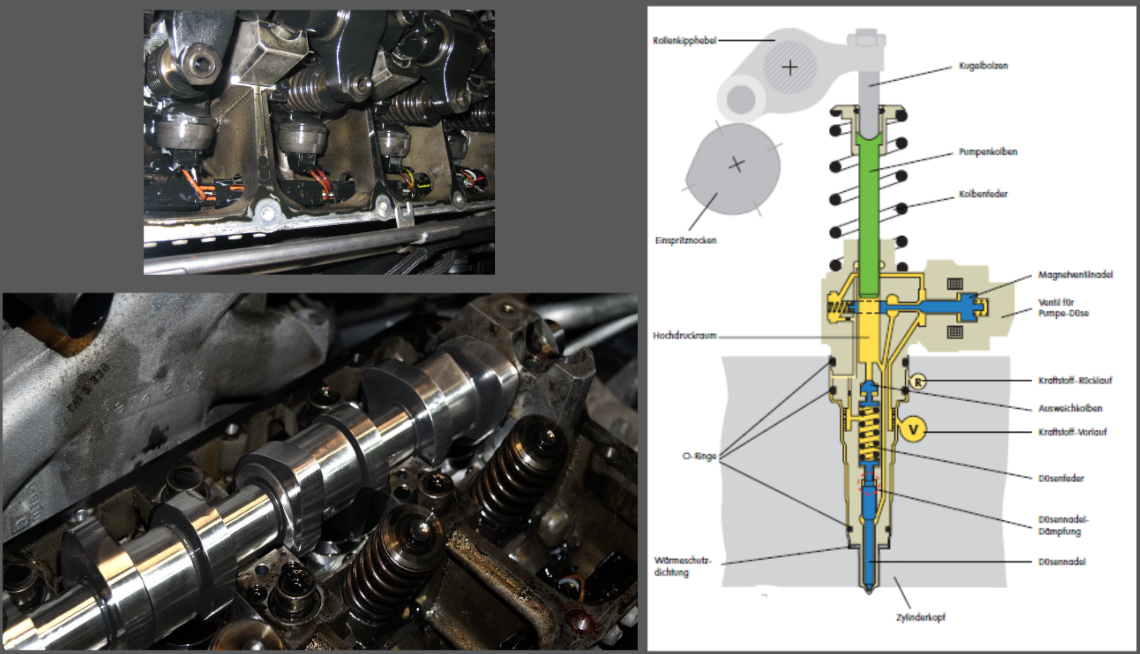 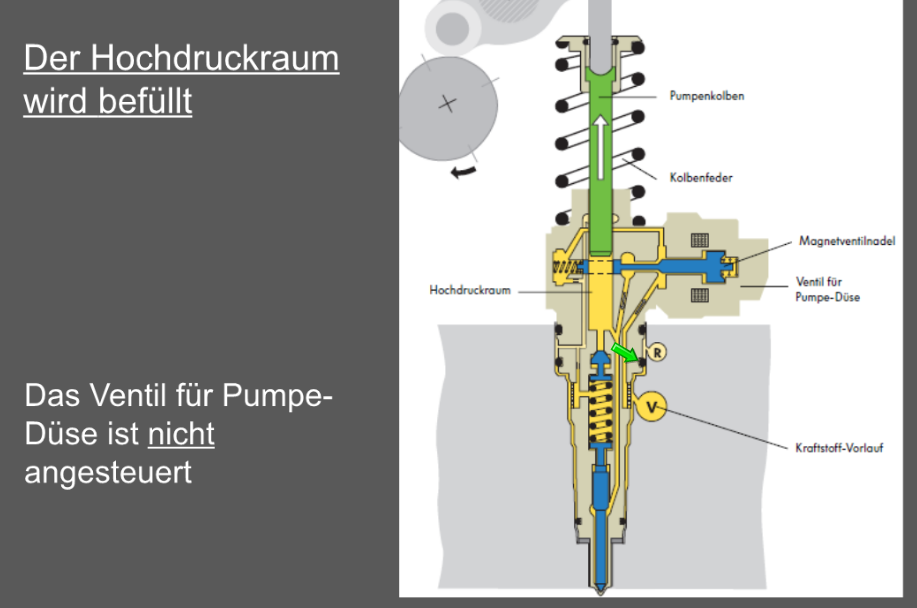 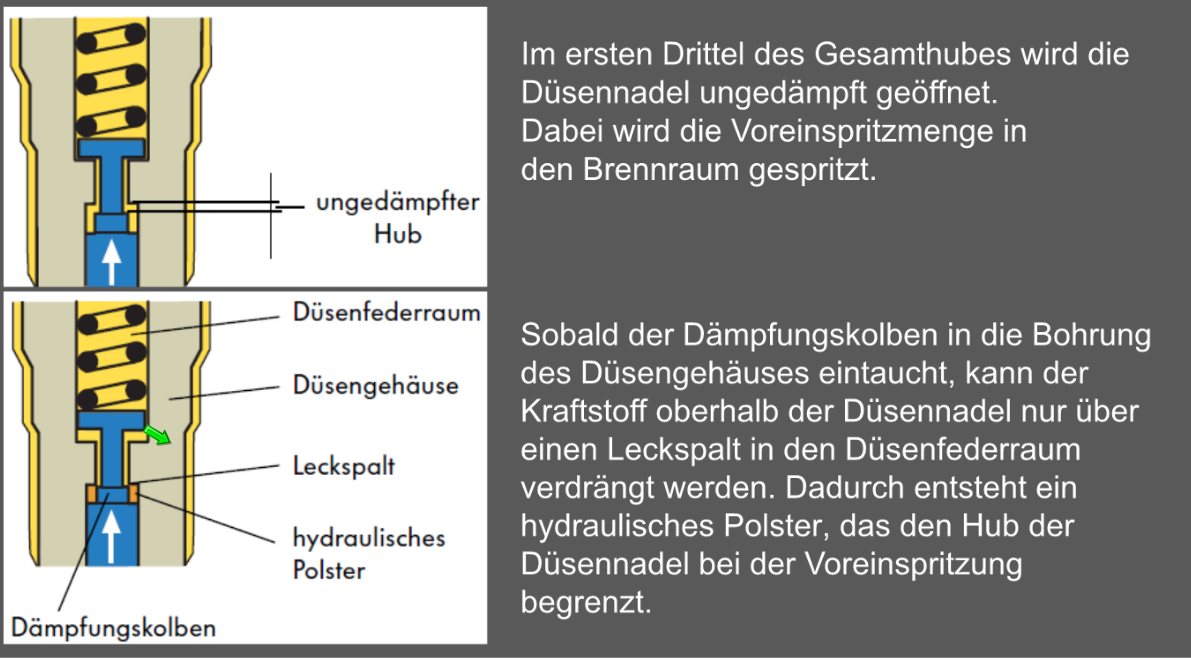 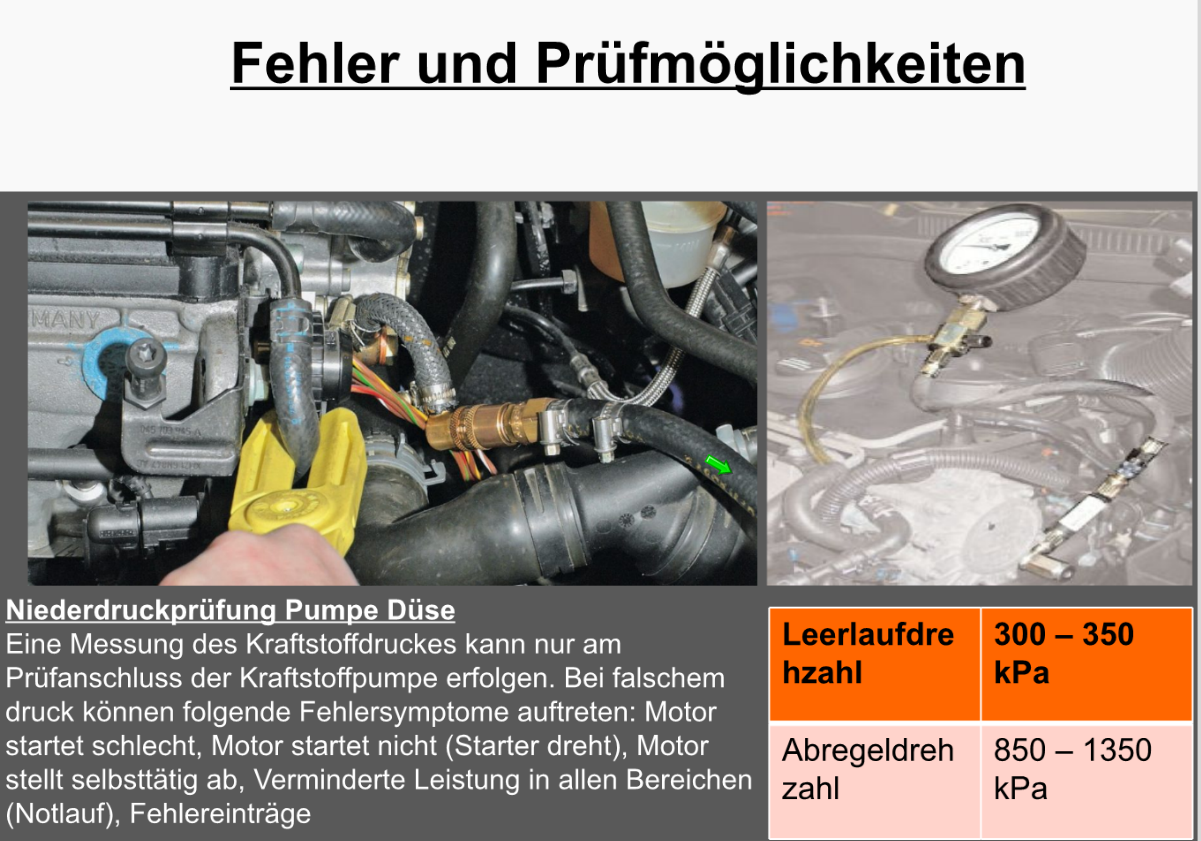 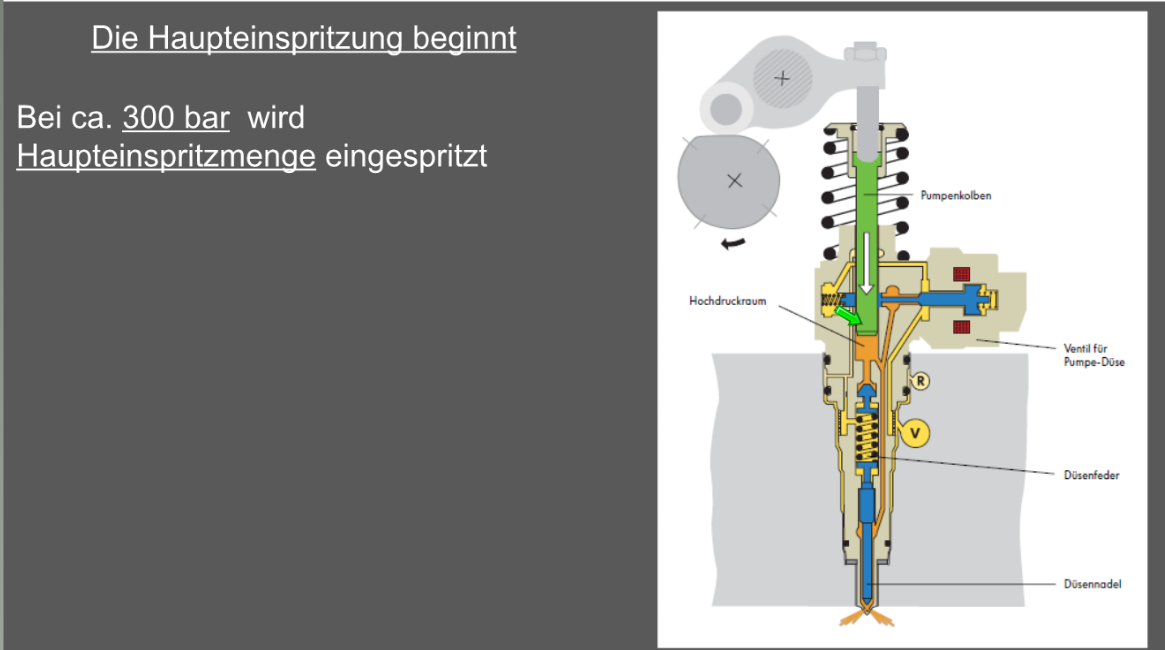 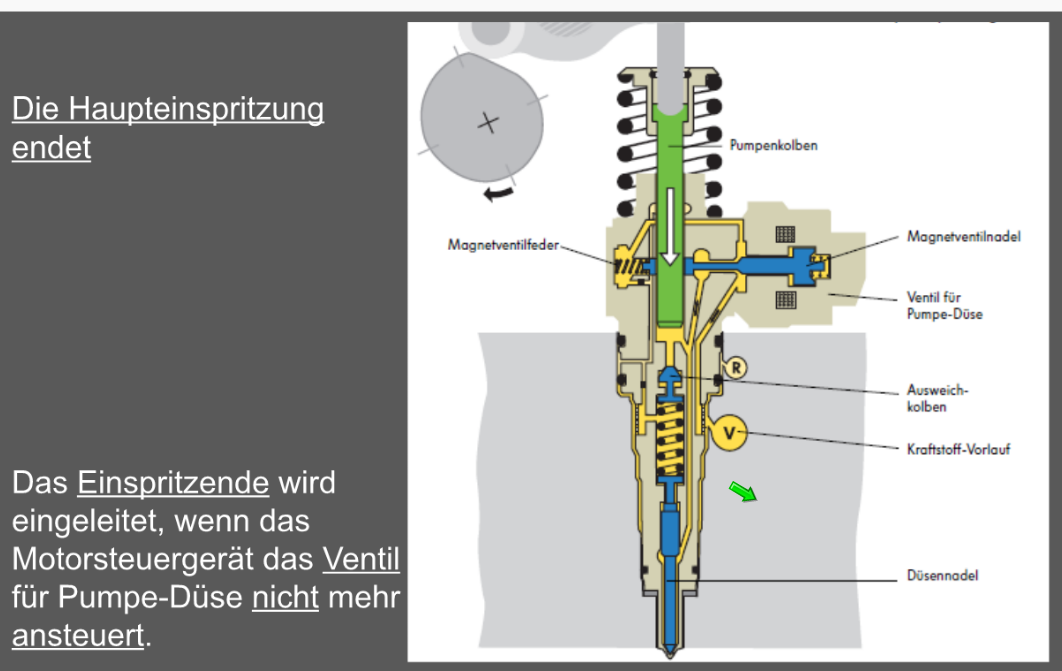 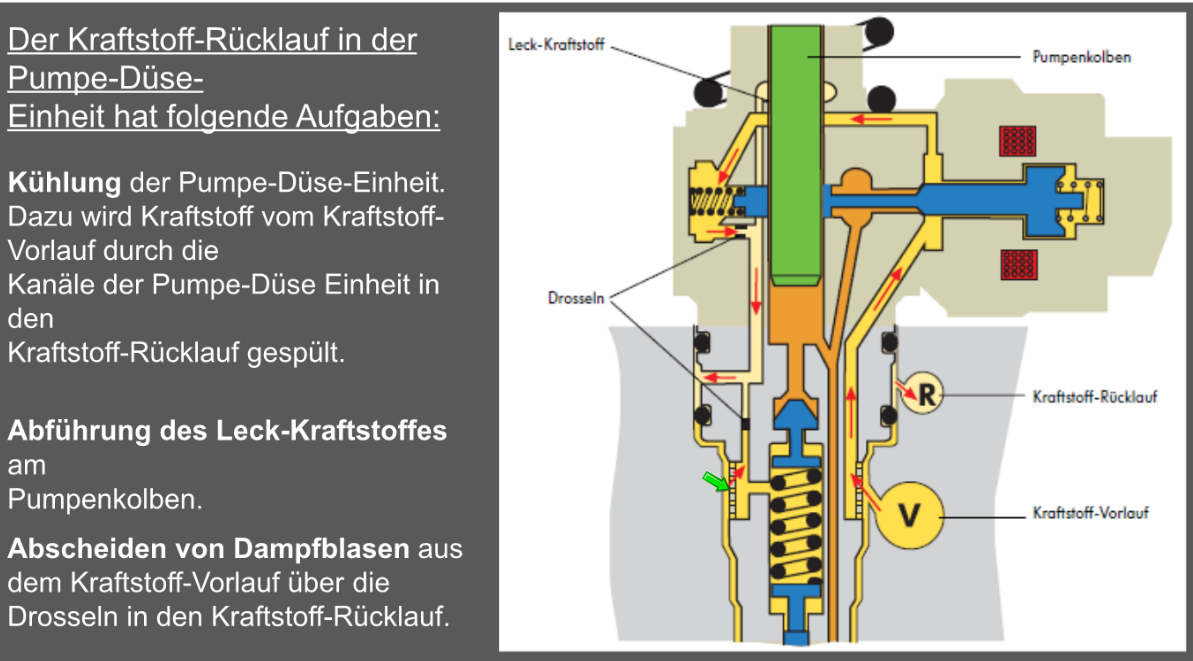 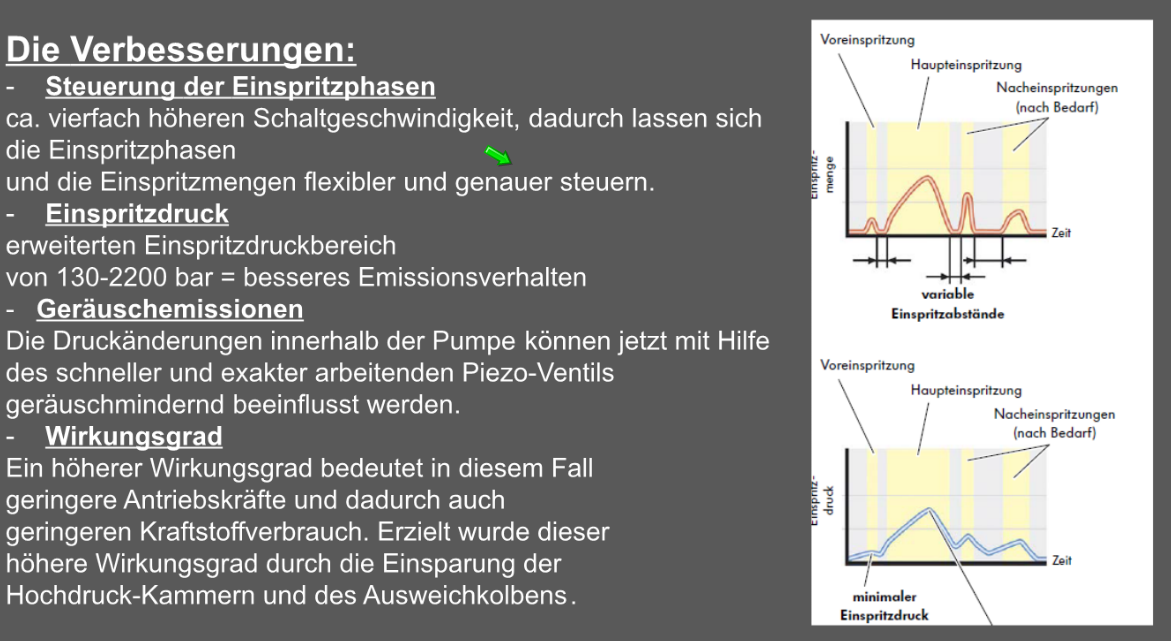 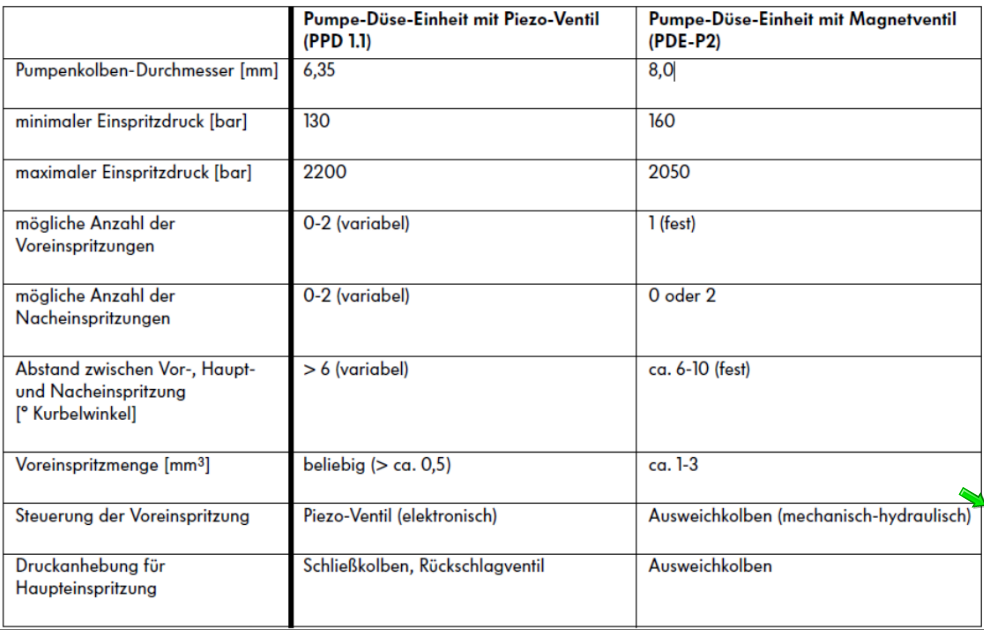 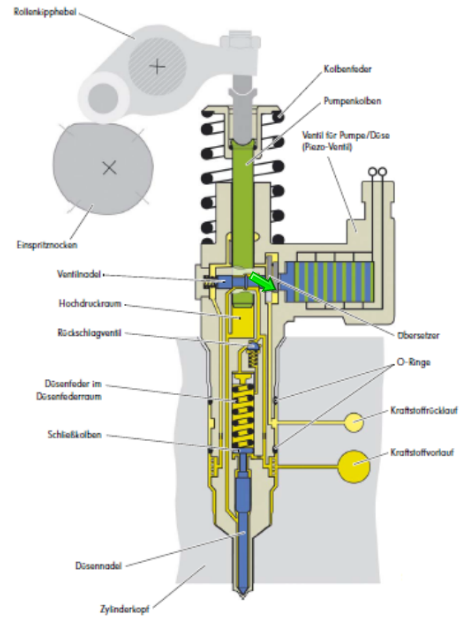 Das Piezo-Ventil hat höhere Schaltgeschwindigkeiten und der Schaltweg lässt sich über die Spannungsversorgung steuern. Es besteht aus einem Piezo-Aktor mit Gehäuse und Stecker Anschluss, dem Übersetzer und der Ventilnadel im Pumpenkörper.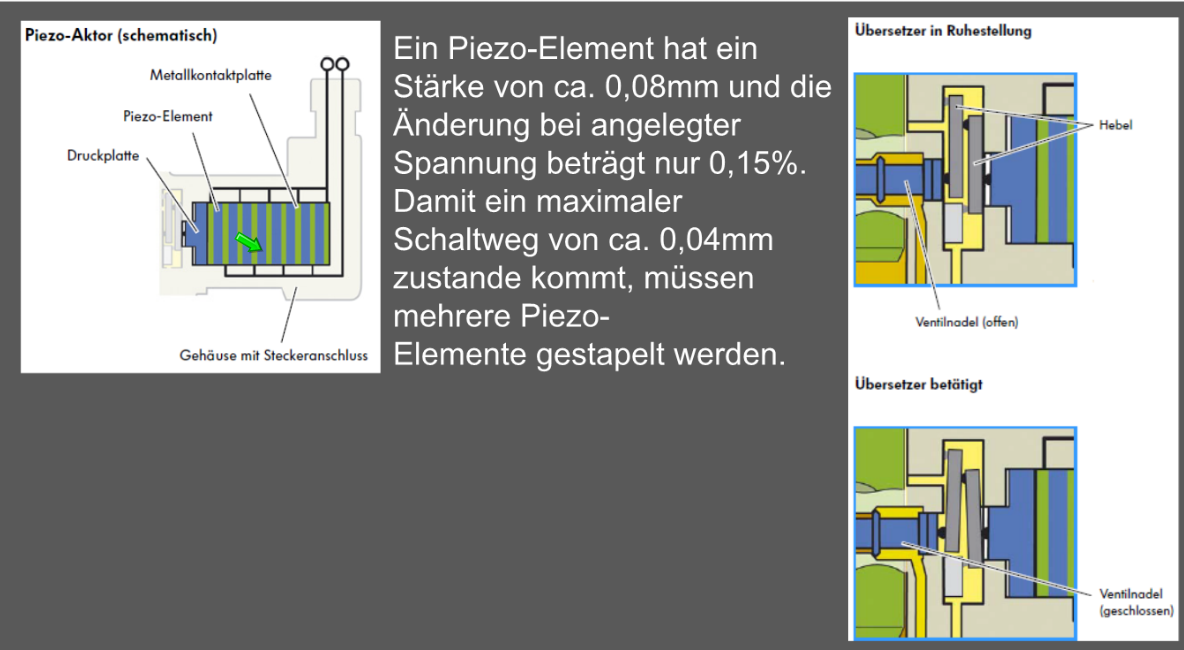 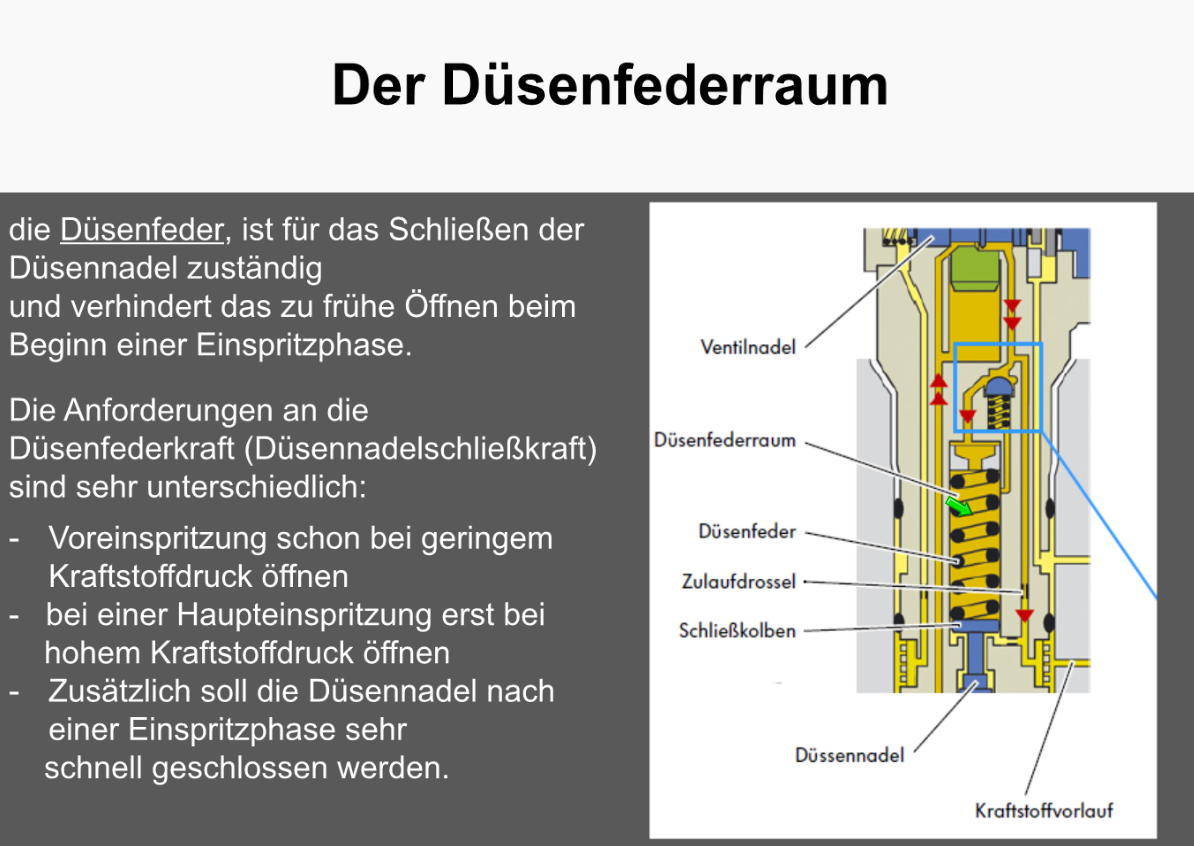 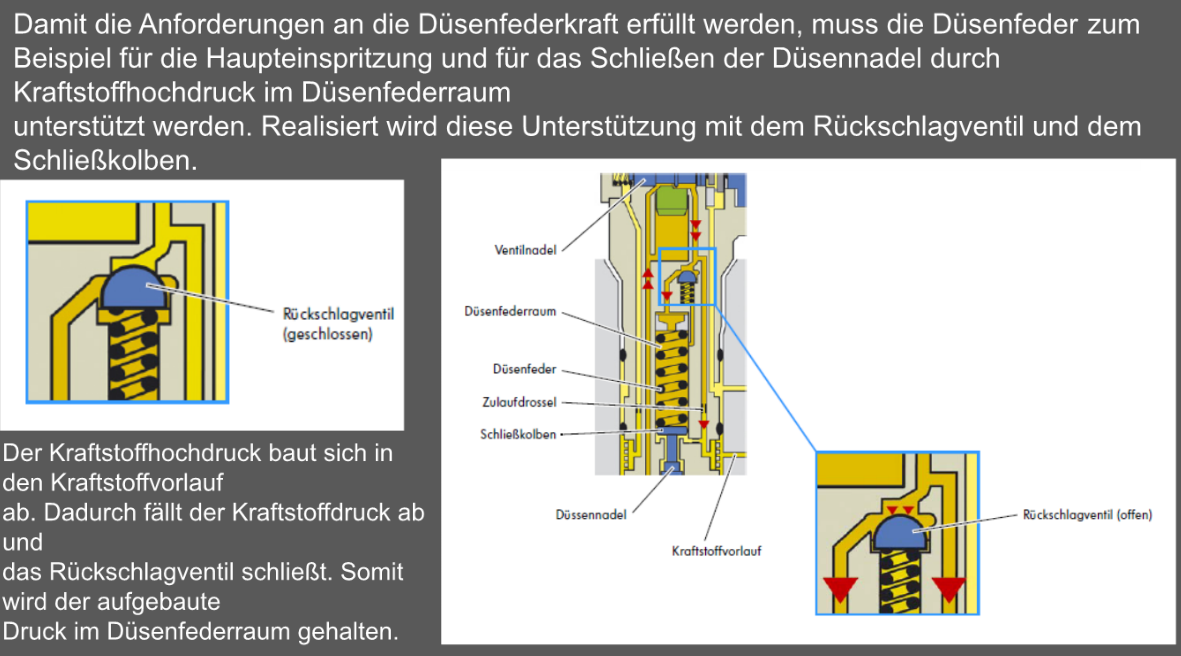 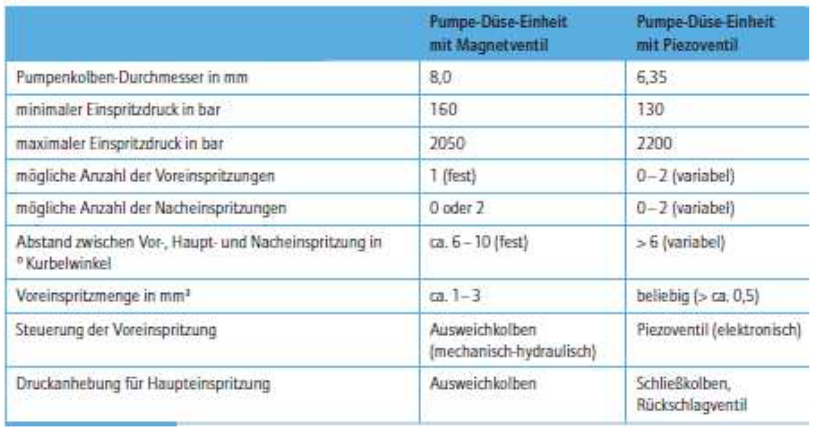 Berechnen Sie die Betätigungskraft des Kolbens um den maximalen Einspritzdruck Pumpedüse-Element zu erzeugen.